Publicado en Barcelona el 09/04/2021 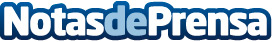 Servis Instal Company: Mantenimiento en fontanería y reparación de averías 24 horasLos problemas de fontanería son habituales en los domicilios, empresas o comunidades de vecinos. Siempre puede surgir alguna incidencia en las instalaciones de agua que hace tener algún contratiempo en el uso diario de éstas. Es posible encontrarse con algún atasco en el fregadero, en el baño, con grifos que no funcionan o con escapes de agua y humedades, por ejemploDatos de contacto:Servis Instal UrgenciasEmpresa de reparaciones 24 horas Barcelona. Detección de fugas de agua.695629590Nota de prensa publicada en: https://www.notasdeprensa.es/servis-instal-company-mantenimiento-en Categorias: Bricolaje Cataluña Construcción y Materiales http://www.notasdeprensa.es